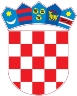 REPUBLIKA HRVATSKAKrapinsko-zagorska županijaUpravni odjel za prostorno uređenje, gradnju i zaštitu okolišaKrapina KLASA: UP/I-361-03/18-01/000109URBROJ: 2140/01-08/1-18-0004 Krapina, 03.05.2018.Predmet:  	Javni poziv za uvid u spis predmetaDIJANA DASZKIEWICZ, HR-49232 OREHOVEC RADOBOJSKI, OREHOVEC RADOBOJSKI 51 - dostavlja se Pozivamo Vas na uvid u spis predmeta u postupku izdavanja građevinske dozvole zagrađenje građevine  stambene namjene, 2. skupine,na građevnoj čestici k.č.br. 751/2 k.o. Radoboj, Orehovec Radobojski.Uvid u spis predmeta može se izvršiti dana  16.05.2018. u 09:00 sati, na lokaciji – Upravni odjel za prostorno uređenje, gradnju i zaštitu okoliša, Krapina, Magistratska 1. Pozivu se može odazvati stranka osobno ili putem svoga opunomoćenika, a na uvid treba donijeti dokaz o svojstvu stranke u postupku. Građevinska dozvola može se izdati i ako se stranka ne odazove ovom pozivu.Stranka koja se odazove pozivu nadležnoga upravnog tijela za uvid, dužna je dokazati da ima svojstvo stranke.VIŠA REFERENTICA ZA PROSTORNO UREĐENJE I GRADNJU Mirjana Vidiček, ing.građ. 